LLand Boundaries Act 1841Formerly “Boundary of Country Lands Ordinance (1841)”Portfolio:Minister for LandsAgency:Western Australian Land Information AuthorityBoundary of Country Lands Ordinance (1841)1841 (4 & 5 Vict. No. 20)30 Sep 184130 Sep 1841Criminal Code Act 1902 s. 3(2)1902 (1 & 2 Edw. VII No. 14)19 Feb 19021 May 1902 (see s. 2)Decimal Currency Act 19651965/11321 Dec 1965Act other than s. 4‑9: 21 Dec 1965 (see s. 2(1)); s. 4‑9: 14 Feb 1966 (see s. 2(2))Statute Law Revision Act 1970 s. 31970/01029 Apr 197029 Apr 1970Acts Amendment (Land Administration) Act 1987 Pt. II1987/12631 Dec 198716 Sep 1988 (see s. 2 and Gazette 16 Sep 1988 p. 3637)Criminal Law Amendment Act (No. 2) 1992 s. 16(1)1992/0519 Dec 19926 Jan 1993Sentencing (Consequential Provisions) Act 1995 s. 631995/07816 Jan 19964 Nov 1996 (see s. 2 and Gazette 25 Oct 1996 p. 5632)Acts Amendment (Land Administration) Act 1997 s. 1411997/0313 Oct 199730 Mar 1998 (see s. 2 and Gazette 27 Mar 1998 p. 1765)Reprinted as at 22 Nov 2002 Reprinted as at 22 Nov 2002 Reprinted as at 22 Nov 2002 Reprinted as at 22 Nov 2002 Courts Legislation Amendment and Repeal Act 2004 s. 1412004/05923 Nov 20041 May 2005 (see s. 2 and Gazette 31 Dec 2004 p. 7128)Land Information Authority Act 2006 s. 1402006/06016 Nov 20061 Jan 2007 (see s. 2(1) and Gazette 8 Dec 2006 p. 5369)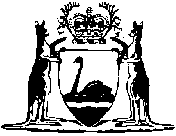 